Glen Innes High School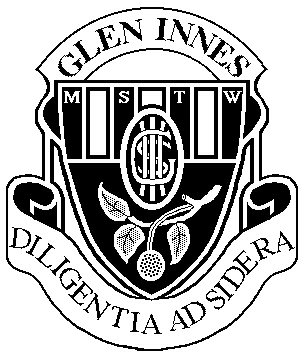 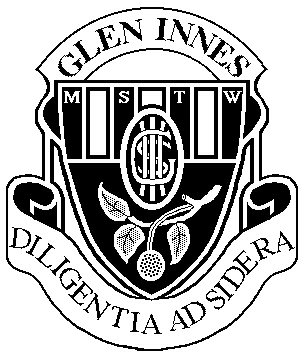 Assessment Schedule   Physics – Year 11SKILLSStudents:develop skills in applying the processes of Working ScientificallyA student:develops and evaluates questions and hypotheses for scientific investigation  PH11/12-1designs and evaluates investigations in order to obtain primary and secondary data and information  PH11/12-2conducts investigations to collect valid and reliable primary and secondary data and information  PH11/12-3selects and processes appropriate qualitative and quantitative data and information using a range of appropriate media PH11/12-4analyses and evaluates primary and secondary data and information PH11/12-5solves scientific problems using primary and secondary data, critical thinking skills and scientific processes  PH11/12-6communicates scientific understanding using suitable language and terminology for a specific audience or purpose  PH11/12-7KNOWLEDGE AND UNDERSTANDINGObjectiveStudents:develop knowledge and understanding of fundamental mechanicsYear 11 course outcomesA student:PH11-8 describes and analyses motion in terms of scalar and vector quantities in two dimensions and makes quantitative measurements and calculations for distance, displacement, speed, velocity and accelerationPH11-9 describes and explains events in terms of Newton’s Laws of Motion, the law of conservation of momentum and the law of conservation of energyObjectiveStudents:develop knowledge and understanding of energyYear 11 course outcomesA student:PH11-10 explains and analyses waves and the transfer of energy by sound, light and thermodynamic principlesPH11-11 explains and quantitatively analyses electric fields, circuitry and magnetismComponentTask 1Task 2Task 3Weighting %ComponentResearch and PresentationDepth StudyPractical Investigation and ReportYearly ExaminationWeighting %ComponentTerm 1, Week 9Term 2, Week 9Term 3, Week 9/10Weighting %ComponentOutcomes assessed PH11-1PH11-2PH11-3PH11-4PH11-7PH11-8Outcomes assessed PH11-1 PH11-3PH11-4PH11-5PH11-7 PH11-9Outcomesassessed PH11-1PH11-4PH11-5PH11-6PH11-7PH11-8PH11-9PH11-10PH11-11Weighting %Skills in Working Scientifically20202060Knowledge and Understanding10102040Total %303040100